FOUR SEASONS BostonTel: 1 (617) 338-4400 Email: press@fourseasons.com OPENING DATE: June 1985GENERAL MANAGER: Michael PedderPhysical FeaturesTotal Number of Rooms: 273Guest Rooms: 196Suites: 77Number of Residential Units: 87Number of Stories: 16Design Aesthetic:Drawing inspiration from the elegant homes of the neighbouring Beacon Hill and Back Bay, Ken Fulk's lobby and porte cochere design blends the timelessness of the Hotel with the splendour of its Public Garden setting; grand but residential in scale, the interior's series of spaces welcome guests with a sense of intimacy that has been masterfully designed to evoke the character and rich history of the destinationBuilt around the luxury of space, the guest rooms are tranquil and open, emphasising the gorgeous views through carefully refreshed window treatments and streamlined furnishings; from the new Four Seasons beds to the prominent headboard of white washed oak and upholstered inset panels, the sleek accommodations give new meaning to Four Seasons “Sleep Temple” concept, offering guests a space that is light and fresh with a modern outlook defined by comfort, calm, and relaxationArchitects and Designers:WZMH Incorporated Architects and Planners (original)CBT Architects (2004 renovations)BAMO (renovated guest rooms and public spaces in 2017)Ken Fulk (2023 lobby and porte cochere renovation)Location:In the heart of Back Bay, overlooking the Public Garden and just steps from the Boston Common and Charles RiverSpaDiningExecutive Chef: Patrice Martineau   Restaurant: Aujourd'huiOn the Menu: BreakfastRestaurant and Lounge: CoterieOn the Menu: Lunch and DinnerCafe: Sottovento Coffee BarRecreationOff-site Activities:GolfTennisSkiingKayakingPaddle BoardingBiking Pools:Number of Pools: 1Fitness Facilities:Size: 7,000 sq ft / 650 sq mSpecial Features:
    Heated lap pool and whirlpool overlooking picturesque Boston Public GardenState-of-the-art equipment including the latest interactive mountain bikes, Trixter XdreamsFor Younger GuestsKids "Mystery Closet" VIP check-in, allows young guests to choose their own welcome amenity upon arrivalComplimentary grab-and-go snack-filled "Vaults" across each guest floor stocked for kids and the young-at-heartTake a dip in the 8th Floor swimming pool and enjoy robes and slippers for all sizesMeeting RoomsTotal Size: 20,124 sq ft / 1,869 sq mLargest Ballroom: 3,710 sq ft / 345 sq mMeet and Feed Capacity: 250Banquet Capacity: 360Breakout Spaces: 14Private Dining Room Capacity: 16Unique Meeting and Event Facilities:Grand Ballroom and several other spaces offer sweeping views of Boston Public GardenFifth-floor Residential Meeting Wing comprises of an intimate suite of smaller meeting spaces, as an alternative to standard function spaceBeautiful Aujourd'hui event space boasts a private bar, presenting creative alternatives for entertainingEnvironmental, Sustainability and GovernanceEmploys Single Stream Recycling, which separates materials to create greater awareness among staff of what may be recycledHotel has a green roof ecosystem that helps reduce urban heat load while providing a multitude of aesthetic and environmental benefitsGreen Housekeeping ProgramStaff volunteer with UNICEF and a local Boys & Girls Club, among othersSupports several charities dedicated to preserving the Boston Public Garden with events and promotionsAnnually hosts the Run of Hope to benefit pediatric cancer research at Massachusetts General Hospital, plus the top fund-raising gala for the Greater Boston Food BankPRESS CONTACTS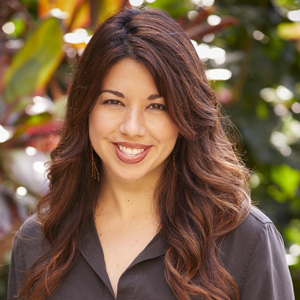 Crissa HiranagaSenior Director of Public Relations and Communications200 Boylston StreetBostonUSAcrissa.hiranaga@fourseasons.com+1 808 268 9644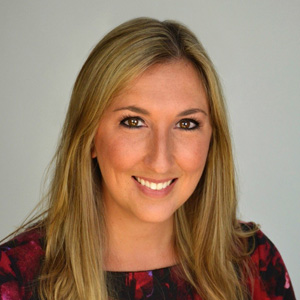 Brianna RobertsDigital Marketing Manager200 Boylston StreetBostonUSAbrianna.roberts@fourseasons.com+1 617 351 2141